Avril Lavigne - When You're Goneintro: C, Em, C, Em, C, Em D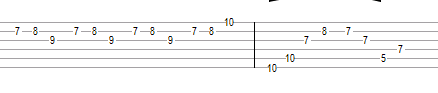 G               D          EmI always needed time on my own   G             C            Em           DI never thought I'd need you there when I criedG                      DAnd the days feel like years          Emwhen I'm alone         G             CAnd the bed where you lie        Em         Dis made up on your side     AmWhen you walk away            EmI count the steps that you take       Am             C              DDo you see how much I need you right now?            CWhen you're gone    Em            D                    The pieces of my heart are missing you            CWhen you're gone    Em             D The face I came to know is missing too            AmWhen you're gone            C               G            Bm          CThe words I need to hear to always get me through the day           DAnd make it OKI miss youC, Em, C, Em, C, Em, D[ Tab from: http://www.guitartabs.cc/tabs/a/avril_lavigne/when_youre_gone_crd.html ]G               D          EmI've never felt this way before   G             C            Em      DEverything that I do reminds me of youG                              D             EmAnd the clothes you left, they lie on the floor          G              CAnd they smell just like you         Em             DI love the things that you do     AmWhen you walk away            EmI count the steps that you take       Am             C              DDo you see how much I need you right now?            CWhen you're gone    Em            D                    The pieces of my heart are missing you            CWhen you're gone    Em             D The face I came to know is missing too            AmWhen you're gone            C               G            Bm          CThe words I need to hear to always get me through the day           DAnd make it OK        BmI miss you                       EmWe were made for each other           G                 DOut there forever, I know we wereBmYeah yeaEm All I ever wanted was for you to knowCEverything I do I give my heart and soulEm6                                  I can hardly breath, I need to feel you hereDWith me, Yeah           CWhen you're gone    Em            D                    The pieces of my heart are missing you            CWhen you're gone    Em             D The face I came to know is missing too            AmWhen you're gone            C               G            D          CThe words I need to hear to always get me through the day           DAnd make it OKI miss youC, Em, C, Em, C, Em, D